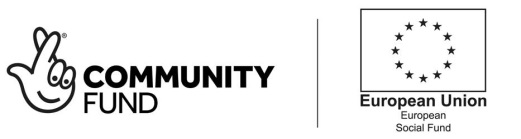 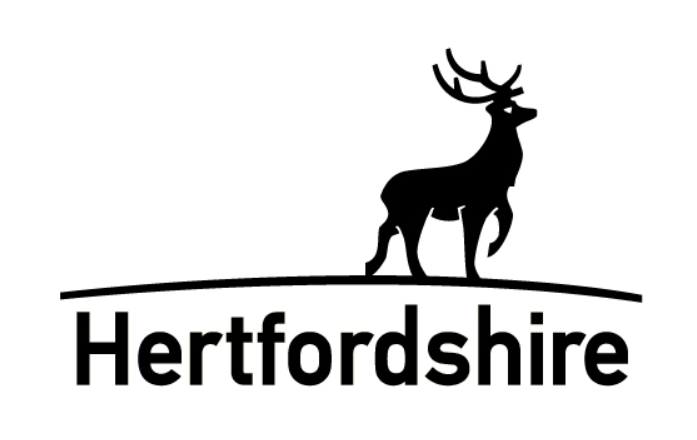 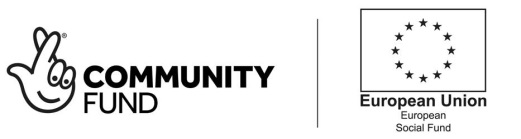 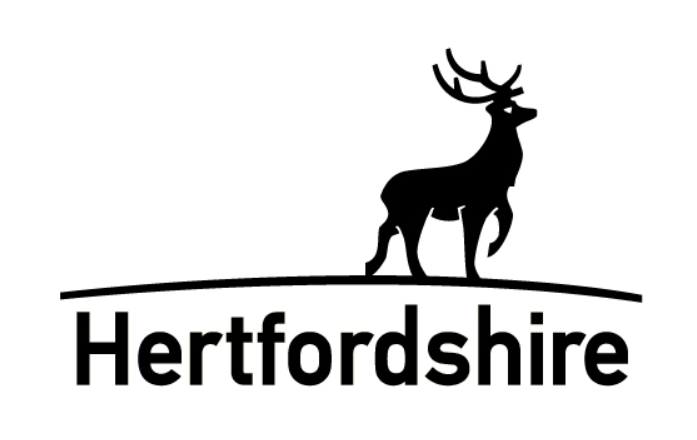 Referral and Eligibility for Building Better Opportunities ProjectsSection 1: For Herts Youth FuturesPlease provide as much detail as possible so we can signpost to the best tailored support available.PLEASE ENSURE THAT THIS FORM IS SIGNED BY THE CANDIDATE - SEE NEXT PAGECandidate Signature …………………………………………………………………Date ………………………………………………………………………………………………..
BBO OFFICE USE ONLY:Return address:BBO Project - Hertfordshire Adult & Family Learning Service (HAFLS)Community & Specialist ServicesAdult Care Services I Hertfordshire County Council I County Hall Room 325-328 I CHO121 I Pegs Lane I Hertford I SG13 8DFAppendix 1Unemployed: is defined as Not in paid employment or self-employment AND currently available for work or self-employmentAND actively seeking workEconomically Inactive:If someone is economically inactive then they are not registered as unemployed but are also not in work. Participants may be in receipt of certain benefits (such as incapacity benefit or Employment and Support Allowance) and could also be in training or education of some kind.Part or full-time students and people on full-time parental leave (where this does not fall under the category of maternity or paternity leave) are considered inactive unless they are registered as unemployed.To be eligible the participant cannot work even 1 hour a week or have a zero hours contract. These both count as being employed
Evidence for Employment Status will be:Registered as Unemployed – A letter or document from the Department for Work and Pensions confirming thisUnemployed but not registered – A letter or document from a government agency, such as the Careers Service, confirming thisEconomically Inactive – A letter or document to support this, such as a doctor’s letter, entitlement to state retirement pension letter or correspondence from an educational establishmentAppendix 2We need to have evidence that the participant is eligible to live and work in the UK. The most common acceptable documents are listed below:Passport showing that they are a UK citizen or from the EEA Full Birth or adoption Certificate issued by the UK or an EEA countryFor non-EEA nationals, a full passport either endorsed with indefinite leave to remain or that includes an unexpired work / residency permit or visa stamp with all related conditions met.An identity card issued by the Home Office confirming their right to stay, work or study in the UKA letter from UK Immigration and Nationality Directorate or the Home Office granting indefinite leave to remain or no time limit on their stay.A marriage or civil partnership certificate if their partner has the legal right to live in the UK and this can be evidenced.Or if you are uncertain please contact the BBO Central Team by calling your Relationship Manager direct or call the central number on 01992 556183.You must see and original document. Please photocopy the document, sign and date the document as being a true copy. If you are referring a participant but are not employed by the BBO project, please ensure that the participant is aware that they will have to resubmit their documents so that we can comply with audit requirements. EEA Countries. Nationals from these countries have the right to work in the UK. Evidence must still be collected to prove eligibility.In addition, Swiss nationals may work in the UK without restriction.Referring OrganisationName of Staff ReferringContact Details of Referring StaffTelemailIf you are referring a participant but are not employed by the BBO project, please ensure that the participant is aware that they will have to resubmit their documents so that we can comply with audit requirements. If you are referring a participant but are not employed by the BBO project, please ensure that the participant is aware that they will have to resubmit their documents so that we can comply with audit requirements. If you are referring a participant but are not employed by the BBO project, please ensure that the participant is aware that they will have to resubmit their documents so that we can comply with audit requirements. If you are referring a participant but are not employed by the BBO project, please ensure that the participant is aware that they will have to resubmit their documents so that we can comply with audit requirements. If you are referring a participant but are not employed by the BBO project, please ensure that the participant is aware that they will have to resubmit their documents so that we can comply with audit requirements. If you are referring a participant but are not employed by the BBO project, please ensure that the participant is aware that they will have to resubmit their documents so that we can comply with audit requirements. If you are referring a participant but are not employed by the BBO project, please ensure that the participant is aware that they will have to resubmit their documents so that we can comply with audit requirements. Personal InformationEvidence Required / NotesFull NameDate of BirthAddress Must live in Hertfordshire to be eligiblePostcodeMust live in Hertfordshire to be eligibleCandidate Contact DetailsTelTelemailParent/Guardian Contact DetailsTelTelemailNI NumberBarriers, Needs and InterventionsDisability status attach any evidence availableClaiming disability benefits? attach any evidence availableAny support or interventions received in the last 24 months (specify)Is the candidate known to any statutory services? (Specify)How much support do they currently need?Summary of barriers to employment / learning Education / EngagementWhat type of school did the Candidate attend?Mainstream             Special Education Needs (SEN) Alternative Education/ESC/PRU                       Other  Mainstream             Special Education Needs (SEN) Alternative Education/ESC/PRU                       Other  Mainstream             Special Education Needs (SEN) Alternative Education/ESC/PRU                       Other  Mainstream             Special Education Needs (SEN) Alternative Education/ESC/PRU                       Other  Mainstream             Special Education Needs (SEN) Alternative Education/ESC/PRU                       Other  Home School (EHE)        Name of school?Is the Candidate NEET (Not in Employment, Education or Training)?Has the Candidate been identified as at risk of becoming NEET?If yes, please state reasons for thisHas this candidate been excluded / suspended?Please give detailsPlease tick any of the below which apply to this candidatePlease tick any of the below which apply to this candidatePlease tick any of the below which apply to this candidatePlease tick any of the below which apply to this candidatePlease tick any of the below which apply to this candidatePlease tick any of the below which apply to this candidatePlease tick any of the below which apply to this candidateYoung lone parent                    Young person with Learning Difficulties or Disabilities         Young person with Learning Difficulties or Disabilities         Young person with Learning Difficulties or Disabilities         Young person with Learning Difficulties or Disabilities         Young person with Learning Difficulties or Disabilities         Young Offender            Young person leaving care      Young person with caring responsibilities                            Young person with caring responsibilities                            Young person with caring responsibilities                            Young person with caring responsibilities                            Young person with caring responsibilities                             Reasons for Participation in BBOWhy is this the right project for the candidate to take part in? Planned outcome from participation in the projectHas the candidate taken part in any other BBO projects in Hertfordshire?Hertfordshire County Council’s BBO project takes your data privacy very seriously. We will only share your information with a third party where it is necessary for providing this opportunity to you.  We will keep your data secure and retain until at least 31 December 2026 for evaluation purposes. After that time, it will be destroyed in a secure manner.  The full Building Better Opportunity privacy notice is available by contacting HAFLS BBO Team on 01992 588381 or emailing bbo@hertfordshire.gov.uk The Department of Work and Pension privacy notice can be read here https://www.gov.uk/government/organisations/department-for-work-pensions/about/personal-information-charter If you would like to view our Equality and Diversity, Whistle Blowing, Anti-Fraud, Data Protection or any other Hertfordshire County Council Policy please visit https://www.hertfordshire.gov.uk/about-the-council/freedom-of-information-and-council-data/open-data-statistics-about-hertfordshire/our-policies-and-procedures/our-policies-and-procedures.aspxor visit https://www.hertfordshire.gov.uk  and search for the policy you require.If we have concerns that you are at risk from/to yourself and/or others we may as required as part of our duty of care inform the appropriate services.Assessed as EligibleYes                     No    If not eligible, reason whyName of AssessorDate of AssessmentReferred to (Project Name)Referred to (Name of Mentor)Referred to (Mentor’s Host Organisation)Referred on (date)AustriaBelgiumBulgariaCyprusCzech RepublicDenmarkEstoniaFinlandFranceGermanyGreeceHungaryIcelandIrelandItalyLatviaLiechtensteinLithuaniaLuxembourgMaltaNetherlandsNorwayPolandPortugalRomaniaSlovakiaSpainSweden